***Zorunlu doldurulması gereken alanlar.       Doldurulan form Kalite Yönetim Birimine teslim edilir.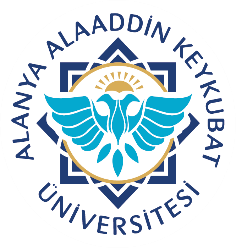       Alanya Alaaddin Keykubat Üniversitesi Diş  Hekimliği Uygulama ve Araştırma Merkezi  Mavi Kod Bildirim Formu      Alanya Alaaddin Keykubat Üniversitesi Diş  Hekimliği Uygulama ve Araştırma Merkezi  Mavi Kod Bildirim FormuDoküman NoKAD.FR.02      Alanya Alaaddin Keykubat Üniversitesi Diş  Hekimliği Uygulama ve Araştırma Merkezi  Mavi Kod Bildirim Formu      Alanya Alaaddin Keykubat Üniversitesi Diş  Hekimliği Uygulama ve Araştırma Merkezi  Mavi Kod Bildirim FormuYayın Tarihi03.03.2019      Alanya Alaaddin Keykubat Üniversitesi Diş  Hekimliği Uygulama ve Araştırma Merkezi  Mavi Kod Bildirim Formu      Alanya Alaaddin Keykubat Üniversitesi Diş  Hekimliği Uygulama ve Araştırma Merkezi  Mavi Kod Bildirim FormuRevizyon No  20.10.2021      Alanya Alaaddin Keykubat Üniversitesi Diş  Hekimliği Uygulama ve Araştırma Merkezi  Mavi Kod Bildirim Formu      Alanya Alaaddin Keykubat Üniversitesi Diş  Hekimliği Uygulama ve Araştırma Merkezi  Mavi Kod Bildirim FormuRevizyon Tarihi1      Alanya Alaaddin Keykubat Üniversitesi Diş  Hekimliği Uygulama ve Araştırma Merkezi  Mavi Kod Bildirim Formu      Alanya Alaaddin Keykubat Üniversitesi Diş  Hekimliği Uygulama ve Araştırma Merkezi  Mavi Kod Bildirim FormuSayfa No1/1                                                 HASTA                                                 HASTA                                                 HASTA                                                 HASTAAdı SoyadıT.C Kimlik No   OLAY   OLAY   OLAY   OLAYOlay YeriOlay Tarihi***Olay Çağrı Saati***Olay Müdahale Saati                                            MÜDAHALE                                            MÜDAHALE                                            MÜDAHALE                                            MÜDAHALEKPR Uygulandı            EVET                                                    HAYIR                    EVET                                                    HAYIR                    EVET                                                    HAYIR        KPR Başlangıç Saati Bitiş saati:KPR  Ekibi Solunum Yolu Açılması Air-Way                                    O2                                        Entübasyon   Air-Way                                    O2                                        Entübasyon   Air-Way                                    O2                                        Entübasyon  Damar yolu açılmasıNabız:Tansiyon:            EVET                                                      HAYIR                  EVET                                                      HAYIR                  EVET                                                      HAYIR      Uygulanan İlaçlar                                                 SONUÇ                                                 SONUÇ                                                 SONUÇ                                                 SONUÇAcil Servise Nakledildi             EVET                                                   HAYIR             EVET                                                   HAYIR             EVET                                                   HAYIRFormu DolduranAdı SoyadıİmzaMavi Kod Ekip LideriAdı Soyadıİmza